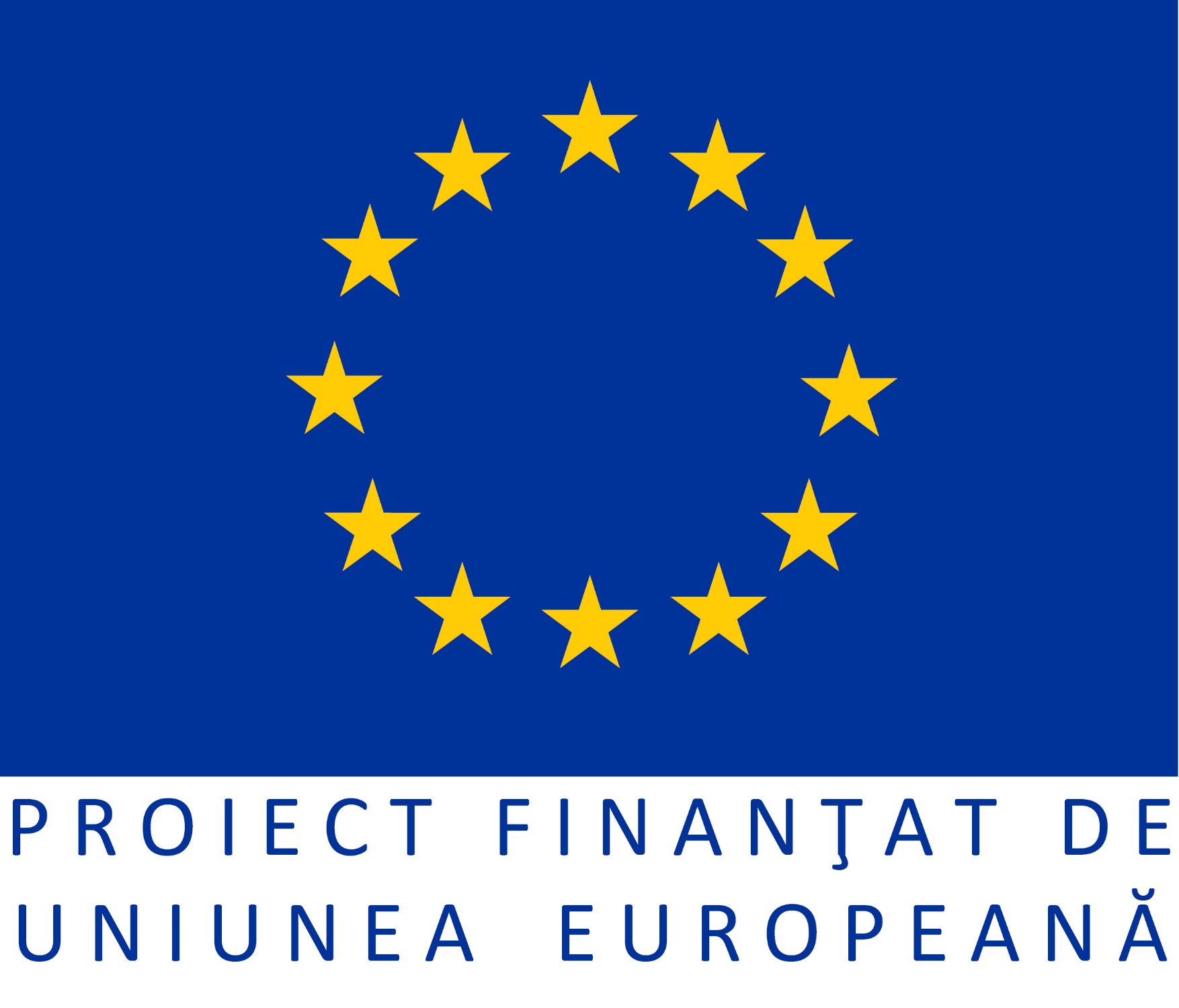 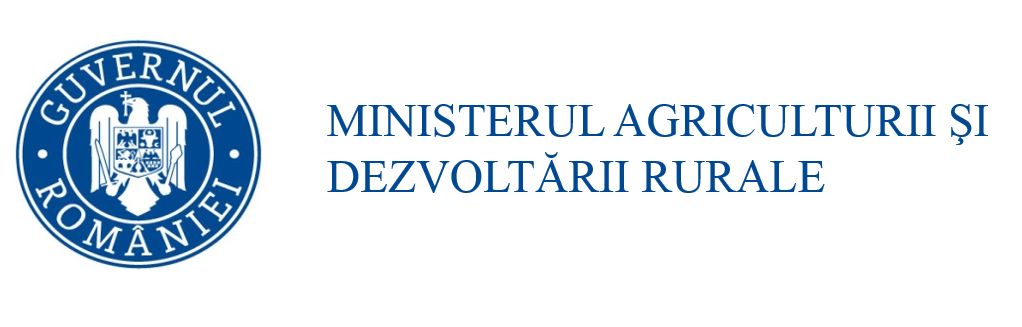 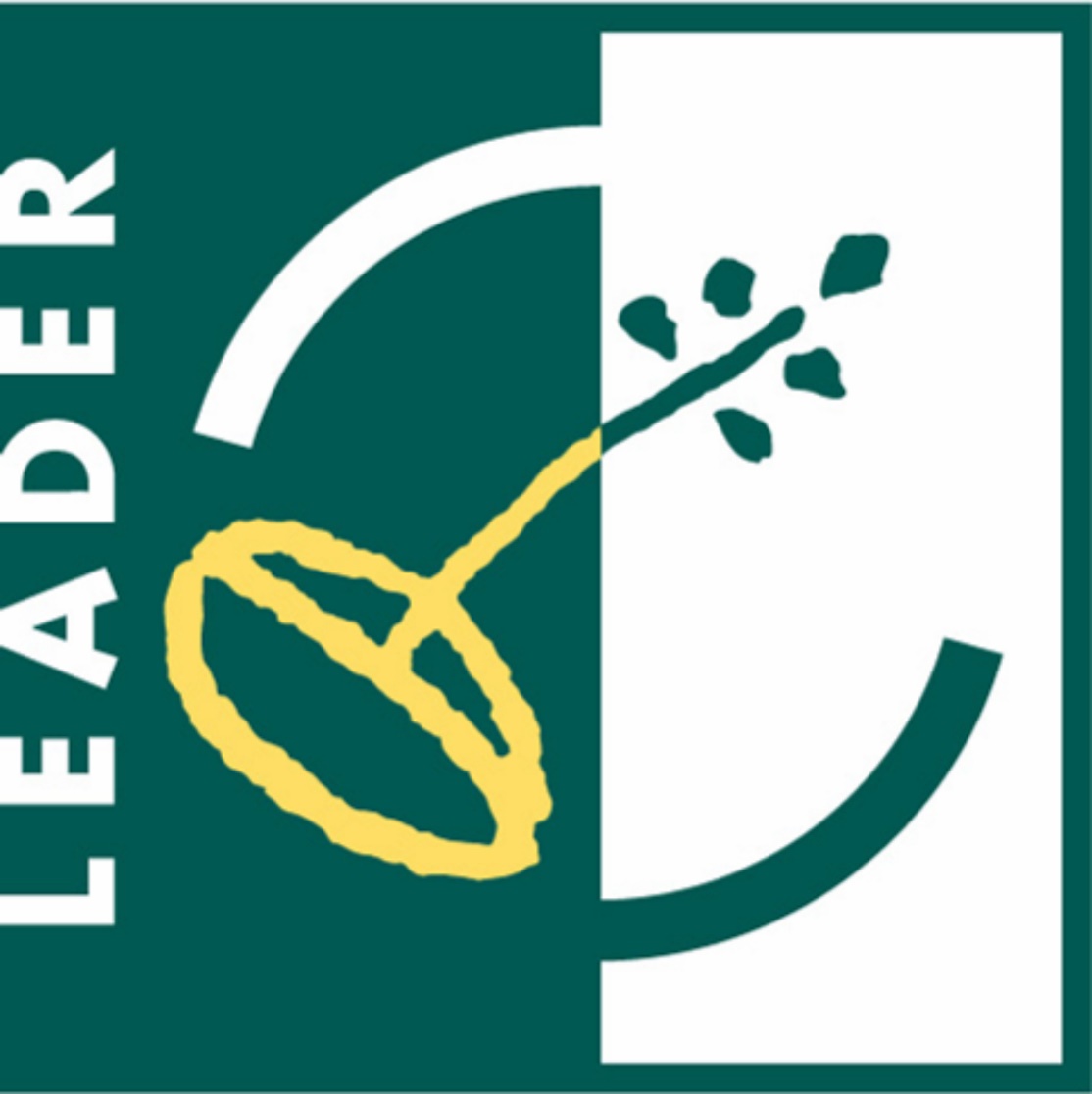 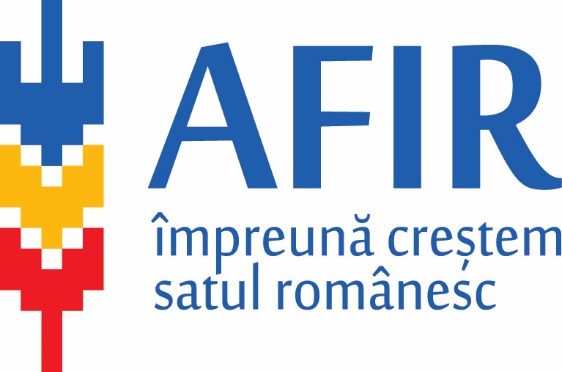 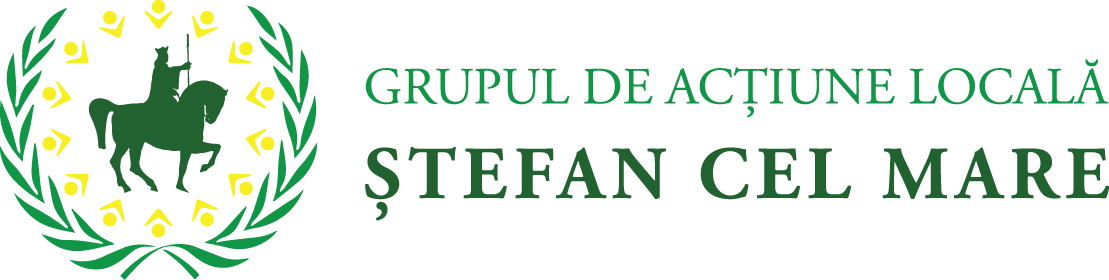 SCM.03  - FIŞA DE VERIFICARE PE TERENMăsura 2.1/2A – Identitate regională prin transformarea fermelor mici în ferme de referințăSub-măsura 19.2 - ”Sprijin pentru implementarea acțiunilor în cadrul strategiei de dezvoltare locală”Denumire solicitant: .......................................................................................................................................Statutul juridic: ………………………………………………………………………………………………………..Date personale (reprezentant legal al solicitantului) Nume:………………………………………………………………………................................................................... Prenume:……………...……………………………………………………................................................................. Funcţie:…………………………........................................................................................................................................Titlul proiectului: ………………………………………………………………………………..……………………...
Perioada sesiunii de depunere de proiecte la GAL:  ............................................................................. Număr și data înregistrării proiectului la GAL: ......................................................................................Obiectivul proiectului: .......................................................................................................................Amplasarea proiectului* ................................................................................  (localitate/localități)DATA VIZITEI PE TEREN___________________________________Localizare (Comuna/Oraș/Județ)________________________________Persoana întâlnită (nume şi funcţie):_____________________________Semnatura__________________________________________Concluzii	Cele observate în cursul verificării pe teren corespund cu Cererea de finanţare?                                                                                       DA			NU(Se vor analiza răspunsurile la  Sectiunile 1 și 2 și în functie de rezultatul acestora se va bifa și contrabifa de experții verificatori Concluzia verificarii pe teren.)Observații (se va completa de către experții GAL Ștefan cel Mare):*Vor fi menționate la rubrica „Observații” toate aspectele neclare întampinate la studierea documentației în birou și efectuarea verificării pe teren și orice alte constatări ale experților care pot afecta implementarea proiectului.______________________________________________________________________________________________________________________________________________________________________________________________________________________________________________________Aprobat,Manager GAL/Presedinte GAL Ștefan cel MareNume/Prenume ____________________Semnătura  	Data 	/ 	/ 	 Am luat la cunoştinţă, Reprezentant legal al solicitantului:    Nume/Prenume				  Semnătura			    Data 	/ 	/                         Metodologia de verificare pe terenExperții GAL pot efectua vizite pe teren, dacă se consideră necesar. Scopul verificării pe teren este de a verifica datele și informațiile cuprinse în anexele tehnice și administrative ale Cererii de Finațare și concordanța acestora cu elementele existente pe aplasamentul propus.În cazul în care proiectul face obiectul controlului pe teren, solicitantul va fi notificat cu privire la acest aspect, acestuia i se va înmâna o copie a Fișei de verificare pe teren, întocmită de GAL Ștefan cel Mare.Pentru proiectele supuse vizitei pe teren, concluzia privind respectarea condițiilor de eligibilitate se va realiza după verificarea pe teren.Expertul va completa în Fișa de verificare pe teren data la care s-a efectuat vizita pe teren, localizarea proiectului (conform cererii de finanțare – sat/comuna/oraș) precum și persoana care l-a însoțit pe expert la verificarea pe teren (numele și funcția acesteia – reprezentant legal/un împuternicit al acestuia).Experții vor bifa în coloanele corespunzătoare din tabel; Experţii GAL care întocmesc documentele de verificare îşi concretizează verificarea prin înscrierea unei bife („√”) în câmpurile respective. Nr.Crt.Obiectul analizei / verificăriiExpertRezultatul verificăriiRezultatul verificăriiRezultatul verificăriiRezultatul verificăriiRezultatul verificăriiRezultatul verificăriiNr.Crt.Obiectul analizei / verificăriiExpertDocumentareDocumentareDocumentareLa locul investițieiLa locul investițieiLa locul investițieiNr.Crt.Obiectul analizei / verificăriiExpertDaNuNu este cazulDaNuNu este cazul1Solicitantul s-a prezentat la data, locul și ora programată pentru începerea verificării?Expert 11Solicitantul s-a prezentat la data, locul și ora programată pentru începerea verificării?Expert 22Solicitantul a participat nemijlocit la toate etapele de verificare pe teren a Cererii de Finanţare și a asigurat accesul neîngrădit la locul de verificare al proiectului?Expert 12Solicitantul a participat nemijlocit la toate etapele de verificare pe teren a Cererii de Finanţare și a asigurat accesul neîngrădit la locul de verificare al proiectului?Expert 23Localizarea proiectului şi a terenurilor, respectiv structura culturilor, dacă este cazul este conformă cu cea specificată de solicitant în Cererea de Finanţare și în documentele anexate acesteia, IACS, Registrul agricol?Expert 13Localizarea proiectului şi a terenurilor, respectiv structura culturilor, dacă este cazul este conformă cu cea specificată de solicitant în Cererea de Finanţare și în documentele anexate acesteia, IACS, Registrul agricol?Expert 24În cazul exploatațiilor care vizează înființarea plantațiilor pomicole, suprafețele sunt localizate conform Anexei aferentă Subprogramului tematic pomicol? Expert 14În cazul exploatațiilor care vizează înființarea plantațiilor pomicole, suprafețele sunt localizate conform Anexei aferentă Subprogramului tematic pomicol? Expert 25Numărul și tipul de animale/ numărul de familii de albine este conform cu cele specificate de solicitant în Cererea de Finanţare și în documentele anexate acesteia, Registrul exploatațiilor, Registrul agricol, Documentul emis de forma asociativă apicolă, Carnetul stupinei?Expert 15Numărul și tipul de animale/ numărul de familii de albine este conform cu cele specificate de solicitant în Cererea de Finanţare și în documentele anexate acesteia, Registrul exploatațiilor, Registrul agricol, Documentul emis de forma asociativă apicolă, Carnetul stupinei?Expert 26În cazul exploatațiilor zootehnice, condițiile existente pe teren permit realizarea unei plarforme de gestionare a gunoiului de graj, conform normelor de mediu sau alte amenajări privind gestionarea gunoiului de grajd, confor normelor de mediu? Expert 16În cazul exploatațiilor zootehnice, condițiile existente pe teren permit realizarea unei plarforme de gestionare a gunoiului de graj, conform normelor de mediu sau alte amenajări privind gestionarea gunoiului de grajd, confor normelor de mediu? Expert 27În cazul exploatațiilor zootehnice pentru care exista construită o platformă de gestionare a gunoiului de grajd, aceasta respecta normele de mediu? (pentru exploatațiile care au prevazut in Planul de afaceri existenta unei platforme de gestionare a gunoiului de grajd)Expert 17În cazul exploatațiilor zootehnice pentru care exista construită o platformă de gestionare a gunoiului de grajd, aceasta respecta normele de mediu? (pentru exploatațiile care au prevazut in Planul de afaceri existenta unei platforme de gestionare a gunoiului de grajd)Expert 28Situația actuală a exploatației descrisă în  Planul de afaceri   corespunde realităţii? Se va verifica inclusiv existența adăposuturilor/grajdurilor pentru animale.Expert 18Situația actuală a exploatației descrisă în  Planul de afaceri   corespunde realităţii? Se va verifica inclusiv existența adăposuturilor/grajdurilor pentru animale.Expert 29Obiectivele descrise în  Planul de afaceri   corespund realităţii?Expert 19Obiectivele descrise în  Planul de afaceri   corespund realităţii?Expert 210Au fost realizate fotografii relevante pentru proiect, pentru prezentarea situației existente în ceea ce priveşte localizarea terenurilor/ identificarea animalelor/ identificarea stupilor și a familiilor de albine conform celor mentionate în Planul de afaceri la data vizitei pe teren? Expert 110Au fost realizate fotografii relevante pentru proiect, pentru prezentarea situației existente în ceea ce priveşte localizarea terenurilor/ identificarea animalelor/ identificarea stupilor și a familiilor de albine conform celor mentionate în Planul de afaceri la data vizitei pe teren? Expert 2Întocmit: Expert 1 GAL Ștefan cel MareNume/Prenume  _____________________   Semnătura  	_______________Data 	/ 	/ 	Verificat: Expert 2 GAL Ștefan cel MareNume/Prenume ______________________Semnătura  	_______________Data 	/ 	/ 	Nr.CrtObiectul analizei/ verificariiModalitate de verificareSolicitantul   s-a prezentat la data, locul și ora programată pentru începerea verificării?La data, locul și ora programată pentru începerea verificărilor la sediul exploatației/ sediul social, reprezentantul legal al solicitantului are obligația de a fi prezent. În cazul în care condiția:este îndeplinită, experții bifeaza rubrica “DA”nu este îndeplinită, experții bifeaza rubrica “NU” sș Cererea de finanțare devine “neeligibilă”Solicitantul   s-a prezentat la data, locul și ora programată pentru începerea verificării?La data, locul și ora programată pentru începerea verificărilor la sediul exploatației/ sediul social, reprezentantul legal al solicitantului are obligația de a fi prezent. În cazul în care condiția:este îndeplinită, experții bifeaza rubrica “DA”nu este îndeplinită, experții bifeaza rubrica “NU” sș Cererea de finanțare devine “neeligibilă”Solicitantul a participat nemijlocit la toate etapele de verificare pe teren a Cererii de Finanţare și a asigurat accesul neîngrădit la locul de verificare al proiectului?Reprezentantul legal al solicitantului are obligația de a participa nemijlocit la toate etapele de verificare pe teren, pentru ca prin autoritatea sa, să asigure accesul la toate realizările fizice și înregistrările documentare ale exploatației. În cazul în care condiția:este îndeplinită, experții bifează rubrica “DA”nu este îndeplinită, experții bifează rubrica “NU” și Cererea de finanțare devine “neeligibilă”.Solicitantul a participat nemijlocit la toate etapele de verificare pe teren a Cererii de Finanţare și a asigurat accesul neîngrădit la locul de verificare al proiectului?Reprezentantul legal al solicitantului are obligația de a participa nemijlocit la toate etapele de verificare pe teren, pentru ca prin autoritatea sa, să asigure accesul la toate realizările fizice și înregistrările documentare ale exploatației. În cazul în care condiția:este îndeplinită, experții bifează rubrica “DA”nu este îndeplinită, experții bifează rubrica “NU” și Cererea de finanțare devine “neeligibilă”.Solicitantul a participat nemijlocit la toate etapele de verificare pe teren a Cererii de Finanţare și a asigurat accesul neîngrădit la locul de verificare al proiectului?Reprezentantul legal al solicitantului are obligația de a participa nemijlocit la toate etapele de verificare pe teren, pentru ca prin autoritatea sa, să asigure accesul la toate realizările fizice și înregistrările documentare ale exploatației. În cazul în care condiția:este îndeplinită, experții bifează rubrica “DA”nu este îndeplinită, experții bifează rubrica “NU” și Cererea de finanțare devine “neeligibilă”.3Localizarea proiectului şi a terenurilor, respectiv structura culturilor, dacă este cazul este conformă cu cea specificată de solicitant în Cererea de Finanţare și în documentele anexate Cererii de Finanţare, IACS, Registrul agricol?Se verifică în teren dacă proiectul și terenurile au localizarea în concordanță cu cele menționate de solicitant în Cererea de Finanțare și anexele la acesta, în IACS și în Registrul agricol. De asemenea, se verifică, după caz, dacă structura culturilor regasită la data vizitei pe teren corespunde cu cea înscrisă în Cererea de finanțare și anexele la aceasta, print screen-ul din baza de date  IACS, Registrul Agricol și cele specificate în Cererea de finanțare, menţionându-se la rubrica observaţii.În cazul în care condiția:este îndeplinită, experții bifează rubrica “DA”nu este îndeplinită, experții bifează rubrica “NU” și Cererea de finanțare devine “neeligibilă”.4În cazul exploatațiilor care vizeaza înființarea plantațiilor pomicole, suprafețele sunt localizate conform Anexei aferentă Subprogramului tematic pomicol?În cazul exploatațiilor care vizează înființarea de suprafeţe pomicole se verifică localizarea suprafețelor destinate înființării plantaţiilor pomicole conform Anexei aferentă Subprogramului tematic pomicol.În cazul în care condiția:este îndeplinită, experții bifează rubrica “DA”nu este îndeplinită, experții bifează rubrica “NU” și Cererea de finanțare devine “neeligibilă”.Numarul și tipul de animale/ numărul de familii de albine este conform cu cele specificate de solicitant în Cererea de Finanţare și în documentele anexate acesteia, Registrul exploatațiilor, Registrul agricol, Documentul emis de forma asociativă, Carnetul stupinei?Se verifică dacă numărul și tipul de animale/ familii de albine corespunde cu cel menționat de solicitant în Cererea de Finanţare și în documentele anexate acesteia, Registrul exploatatiilor, Registrul agricol, Documentul emis de forma asociativă, Carnetul stupinei.Expertul va menționa la rubrica „Observații” numerele crotaliilor animalelor identificate/ numerele de identificare ale stupilor identificați la vizita pe teren.În cazul în care exista neconcordanțe între documentele verificate și situația din teren, experții vor solicita clarificări solicitantului prin  Fișa de solicitare a informațiilor suplimentare.în cazul exploataţiilor apicole, se va verifica existența:1. panoului de identificare a stupinei, care trebuie să respecte următoarele cerinţe: -să fie confecţionat din material rezistent de culoare deschisă;-să fie amplasat într-un loc în care este uşor vizibil de la distanţă, orientat spre calea de acces exterioară a stupinei, respectiv către drumul de acces;-să aibă dimensiuni de minimum 100 cm lungime şi minimum 50 cm lăţime;-datele înscrise: în partea superioară numele apicultorului şi adresa vetrei permanente, în centru numărul de înregistrare/ autorizare sanitară veterinară eliberat de Direcţia judeţeană sanitară veterinară şi pentru siguranţa alimentară, pe raza căreia se află vatra permanentă, iar în partea inferioară numărul de stupi.2.  plăcuţei de identificare a stupilor care trebuie sa respecte urmatoarele cerinţe:-să fie confecţionată din material rezistent inoxidabil;-să se aplice într-un loc în care este uşor vizibilă de la distanţă, respectiv pe colţul din dreapta sus a corpului de bază unde se află de regulă cuibul familiei de albine, pe peretele din faţa sau din spatele stupului;- să nu fie reutilizabilă;-să aibă dimensiuni de 15 cm lungime şi 5 cm lăţime;-codul unic de identificare să se aplice prin imprimare/ ştanţare şi să nu se repete, acesta fiind un cod unic la nivel naţional;-vopseaua folosită la imprimare să fie rezistentă la umiditate şi la temperaturile extreme ale mediului ambiant;-înscrisurile să nu poată fi îndepărtate prin spălare cu apă, detergenţi, substanţe pentru igienizarea stupilor sau substanţe dizolvante/solvente ori prin ştergere cu hârtie abrazivă;-codul unic de identificare este dispus pe un rând şi este format din 13 caractere, având lăţimea de 1 cm şi înălţimea de 3 cm;-codul unic de identificare cuprinde: codul judeţului, respectiv de la 01 la 42, codul formei asociative, respectiv de la 001 la 999, după care urmează numărul de ordine al stupului, respectiv de la 000001 la 999999.De asemenea, se va verifica dacă plăcuţele de identificare a stupilor prezintă urme de înlocuiri repetate, iar în cazul stupinei să existe minimul de materiale/utilaje necesare bunei desfăşurări a activităţii.3.existența vetrei stupinei, respectiv dacă suprafaţa acesteie este de minim 5 mp/stup şi 50 mp pentru fiecare pavilion apicolÎn cazul în care condiția:este îndeplinită, experții bifează rubrica “DA”nu este îndeplinită, experții bifează rubrica “NU” și Cererea de finanțare devine “neeligibilă”.Numarul și tipul de animale/ numărul de familii de albine este conform cu cele specificate de solicitant în Cererea de Finanţare și în documentele anexate acesteia, Registrul exploatațiilor, Registrul agricol, Documentul emis de forma asociativă, Carnetul stupinei?Se verifică dacă numărul și tipul de animale/ familii de albine corespunde cu cel menționat de solicitant în Cererea de Finanţare și în documentele anexate acesteia, Registrul exploatatiilor, Registrul agricol, Documentul emis de forma asociativă, Carnetul stupinei.Expertul va menționa la rubrica „Observații” numerele crotaliilor animalelor identificate/ numerele de identificare ale stupilor identificați la vizita pe teren.În cazul în care exista neconcordanțe între documentele verificate și situația din teren, experții vor solicita clarificări solicitantului prin  Fișa de solicitare a informațiilor suplimentare.în cazul exploataţiilor apicole, se va verifica existența:1. panoului de identificare a stupinei, care trebuie să respecte următoarele cerinţe: -să fie confecţionat din material rezistent de culoare deschisă;-să fie amplasat într-un loc în care este uşor vizibil de la distanţă, orientat spre calea de acces exterioară a stupinei, respectiv către drumul de acces;-să aibă dimensiuni de minimum 100 cm lungime şi minimum 50 cm lăţime;-datele înscrise: în partea superioară numele apicultorului şi adresa vetrei permanente, în centru numărul de înregistrare/ autorizare sanitară veterinară eliberat de Direcţia judeţeană sanitară veterinară şi pentru siguranţa alimentară, pe raza căreia se află vatra permanentă, iar în partea inferioară numărul de stupi.2.  plăcuţei de identificare a stupilor care trebuie sa respecte urmatoarele cerinţe:-să fie confecţionată din material rezistent inoxidabil;-să se aplice într-un loc în care este uşor vizibilă de la distanţă, respectiv pe colţul din dreapta sus a corpului de bază unde se află de regulă cuibul familiei de albine, pe peretele din faţa sau din spatele stupului;- să nu fie reutilizabilă;-să aibă dimensiuni de 15 cm lungime şi 5 cm lăţime;-codul unic de identificare să se aplice prin imprimare/ ştanţare şi să nu se repete, acesta fiind un cod unic la nivel naţional;-vopseaua folosită la imprimare să fie rezistentă la umiditate şi la temperaturile extreme ale mediului ambiant;-înscrisurile să nu poată fi îndepărtate prin spălare cu apă, detergenţi, substanţe pentru igienizarea stupilor sau substanţe dizolvante/solvente ori prin ştergere cu hârtie abrazivă;-codul unic de identificare este dispus pe un rând şi este format din 13 caractere, având lăţimea de 1 cm şi înălţimea de 3 cm;-codul unic de identificare cuprinde: codul judeţului, respectiv de la 01 la 42, codul formei asociative, respectiv de la 001 la 999, după care urmează numărul de ordine al stupului, respectiv de la 000001 la 999999.De asemenea, se va verifica dacă plăcuţele de identificare a stupilor prezintă urme de înlocuiri repetate, iar în cazul stupinei să existe minimul de materiale/utilaje necesare bunei desfăşurări a activităţii.3.existența vetrei stupinei, respectiv dacă suprafaţa acesteie este de minim 5 mp/stup şi 50 mp pentru fiecare pavilion apicolÎn cazul în care condiția:este îndeplinită, experții bifează rubrica “DA”nu este îndeplinită, experții bifează rubrica “NU” și Cererea de finanțare devine “neeligibilă”.În cazul exploatațiilor zootehnice, condițiile existente pe teren permit realizarea unei platforme de gestionare a gunoiului de grajd, conform normelor de mediu? (pentru exploatațiile care au prevăzut ca obiectiv in Planul de afaceri realizarea unei platforme de gestionare a gunoiului de grajd)Se verifică dacă exploatația îndeplinește condițiile pentru realizarea unei platforme de gestionare a gunoiului de grajd, conform conform normelor de mediu în baza cerinţelor minime. În cazul în care condiția:este îndeplinită, experții bifează rubrica “DA”nu este îndeplinită, experții bifează rubrica “NU” și Cererea de finanțare devine “neeligibilă”.În cazul exploatațiilor zootehnice, condițiile existente pe teren permit realizarea unei platforme de gestionare a gunoiului de grajd, conform normelor de mediu? (pentru exploatațiile care au prevăzut ca obiectiv in Planul de afaceri realizarea unei platforme de gestionare a gunoiului de grajd)Se verifică dacă exploatația îndeplinește condițiile pentru realizarea unei platforme de gestionare a gunoiului de grajd, conform conform normelor de mediu în baza cerinţelor minime. În cazul în care condiția:este îndeplinită, experții bifează rubrica “DA”nu este îndeplinită, experții bifează rubrica “NU” și Cererea de finanțare devine “neeligibilă”.În cazul exploatațiilor zootehnice, condițiile existente pe teren permit realizarea unei platforme de gestionare a gunoiului de grajd, conform normelor de mediu? (pentru exploatațiile care au prevăzut ca obiectiv in Planul de afaceri realizarea unei platforme de gestionare a gunoiului de grajd)Se verifică dacă exploatația îndeplinește condițiile pentru realizarea unei platforme de gestionare a gunoiului de grajd, conform conform normelor de mediu în baza cerinţelor minime. În cazul în care condiția:este îndeplinită, experții bifează rubrica “DA”nu este îndeplinită, experții bifează rubrica “NU” și Cererea de finanțare devine “neeligibilă”.În cazul exploatațiilor zootehnice pentru care există construita o platformă de gestionare a gunoiului de grajd, aceasta respecta normele de mediu? (pentru exploatațiile care au prevăzut în Planul de afaceri existența unei platforme de gestionare a gunoiului de grajd)Se verifică dacă platforma de gestionare a guniului de grajd existentă în cadrul exploatației a fost realizată conform normelor de mediu în baza cerinţelor minime.În cazul în care condiția:este îndeplinită, experții bifează rubrica “DA”nu este îndeplinită, experții bifează rubrica “NU” și Cererea de finanțare devine “neeligibilă”.Situația actuală a exploatației descrisă în  Planul de afaceri   corespunde realităţii? Se verifica dacă Situația actuală a exploatației menționată la Cap II - Descrierea situaţiei actuale din  Planul de afaceri corespunde realităţii din teren. De asemenea, în cazul exploataţiilor zootehnice se va verifica existenta unor construcţii zootehnice (adăposturi/ grajduri) adaptate corespunzător, pentru fiecare specie de animale/ păsare, conform prevederilor legislatiei în vigoare.În cazul în care condiția:este îndeplinită, experții bifează rubrica “DA”nu este îndeplinită, experții bifează rubrica “NU” și Cererea de finanțare devine “neeligibilă”.Situația actuală a exploatației descrisă în  Planul de afaceri   corespunde realităţii? Se verifica dacă Situația actuală a exploatației menționată la Cap II - Descrierea situaţiei actuale din  Planul de afaceri corespunde realităţii din teren. De asemenea, în cazul exploataţiilor zootehnice se va verifica existenta unor construcţii zootehnice (adăposturi/ grajduri) adaptate corespunzător, pentru fiecare specie de animale/ păsare, conform prevederilor legislatiei în vigoare.În cazul în care condiția:este îndeplinită, experții bifează rubrica “DA”nu este îndeplinită, experții bifează rubrica “NU” și Cererea de finanțare devine “neeligibilă”.Situația actuală a exploatației descrisă în  Planul de afaceri   corespunde realităţii? Se verifica dacă Situația actuală a exploatației menționată la Cap II - Descrierea situaţiei actuale din  Planul de afaceri corespunde realităţii din teren. De asemenea, în cazul exploataţiilor zootehnice se va verifica existenta unor construcţii zootehnice (adăposturi/ grajduri) adaptate corespunzător, pentru fiecare specie de animale/ păsare, conform prevederilor legislatiei în vigoare.În cazul în care condiția:este îndeplinită, experții bifează rubrica “DA”nu este îndeplinită, experții bifează rubrica “NU” și Cererea de finanțare devine “neeligibilă”.Obiectivele descrise în  Planul de afaceri   corespund realităţii?Se verifică dacă obiectivele  menționate la Cap III - Obiectivele şi detalierea investiţiilor propuse pentru atingerea acestora din Planul de afaceri corespund realităţii, respectiv daca achizitiile propuse sunt în concordanta cu scopul proiectului propus. În cazul în care condiția:este îndeplinită, experții bifează rubrica “DA”nu este îndeplinită, experții bifează rubrica “NU” și Cererea de finanțare devine “neeligibilă”.Au fost realizate fotografii relevante pentru proiect, pentru prezentarea situației existente în ceea ce priveşte localizarea terenurilor/ identificarea animalelor/ identificarea stupilor și a familiilor de albine conform celor menționate în Planul de afaceri la data vizitei pe teren? Experții au obligația de a realiza fotografii   relevante pentru proiect, pentru prezentarea situaţiei existente în cadrul exploatației în ceea ce priveşte localizarea terenurilor/ identificarea animalelor/ identificarea stupilor și a familiilor de albine  etc conform celor menționate în Planul de Afaceri la data vizitei pe teren. În cazul stupilor ce necesita înlocuire, se vor realiza fotografii relevante pentru fiecare stup.Toate fotografiile se vor anexa Formularului  Fisa de verificare pe teren.Au fost realizate fotografii relevante pentru proiect, pentru prezentarea situației existente în ceea ce priveşte localizarea terenurilor/ identificarea animalelor/ identificarea stupilor și a familiilor de albine conform celor menționate în Planul de afaceri la data vizitei pe teren? Experții au obligația de a realiza fotografii   relevante pentru proiect, pentru prezentarea situaţiei existente în cadrul exploatației în ceea ce priveşte localizarea terenurilor/ identificarea animalelor/ identificarea stupilor și a familiilor de albine  etc conform celor menționate în Planul de Afaceri la data vizitei pe teren. În cazul stupilor ce necesita înlocuire, se vor realiza fotografii relevante pentru fiecare stup.Toate fotografiile se vor anexa Formularului  Fisa de verificare pe teren.